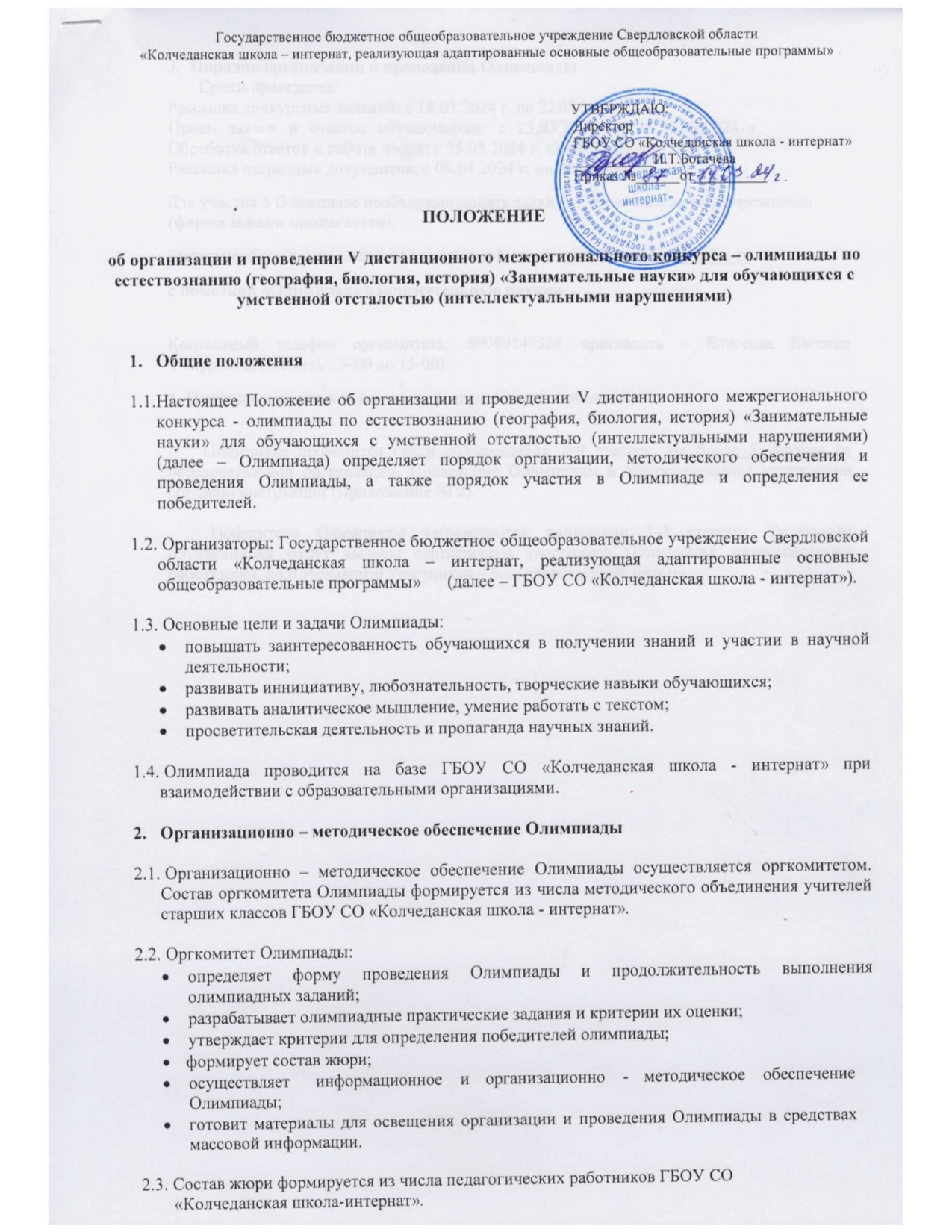 Порядок организации и проведения ОлимпиадыСроки проведения:Рассылка конкурсных заданий: с 18.03.2024 г. по 22.03.2024 г.Прием заявок и ответов обучающихся: с 25.03.2024 г. по 31.03.2024 г. Обработка ответов и работа жюри: с 25.03.2024 г. по 08.04.2024 г.Рассылка наградных документов: с 08.04.2024 г. по 22.04.2024 г.              Для участия в Олимпиаде необходимо подать заявку от образовательного учреждения(форма заявки прилагается).Заявку необходимо подавать по электронной почте: e89089149386@yandex.ruс пометкой «Олимпиада «Занимательные науки».Контактный	телефон	оргкомитета:	89089149386	пригласить	–	Елисеева	Евгения Тимуровна, (звонить с 9-00 до 15-00).Порядок участия в Олимпиаде и определения победителей.Олимпиада проводится среди обучающихся 7–9 классов. Не более 5 человек от образовательной организации. Проведение Олимпиады в образовательном учреждении согласно инструкции (Приложение № 2).Победители Олимпиады награждаются дипломами 1–3 степени. Остальным обучающимся будут выданы сертификаты участников Олимпиады; педагогическим работникам, подготовившим участников – благодарственные письма.ПРИЛОЖЕНИЕ №1Заявка на участие в V дистанционном межрегиональном конкурсе–олимпиаде по естествознанию (география, биология, история) «Занимательные науки» дляобучающихся с умственной отсталостью (интеллектуальными нарушениями)Наименование образовательной организации	Е-mail (для отправки наградных документов)	Тел. 	Принимая участие в Олимпиаде, вы даете согласие на обработку Ваших персональных данных в порядке, установленном Федеральным законом от 27 июля 2006 года № 152-ФЗ «О персональных данных».ПРИЛОЖЕНИЕ №2Инструкция.В этом году к Олимпиаде необходима предварительная подготовка:обучающимся заранее выдаются вопросы Олимпиады (приложение №3);дается время на поиск ответов;в отдельной аудитории обучающиеся, пожелавшие принять участие, пишут Олимпиаду (Приложение №4) и букву ответа вписывают в специальный бланк (приложение №5);бланк заполняют разборчивым почерком;ответы на бланке в формате PDF, WORD или фото отправляются на указанный адрес эл.почты.e89089149386@yandex.ru(не более 5 от образовательной организации)ПРИЛОЖЕНИЕ №3Как называется наука о связи живых существ со средой обитания?Сколько глаз у паука?Где лучше просматривается шарообразная форма планеты Земля?Какой из ученых доказал, что планета Земля вращается вокруг Солнца?Кто изобрел первый телескоп для наблюдения за звездами?Это растение помогает от зубной боли, бессоницы, глазных заболеваний. Оно также хорошо помогает людям с плохим аппетитом.Что такое грибы?Какое дерево называют «спичечной королевой»?На хвосте этого животного есть пушистая кисточка, а в ней острый коготь.Как называется остров в океане, в котором крокодил не ловится, не растет кокос?Они бывают: кучевые, перистые, слоистые, грозовые, ватные, пышные, кудрявые.Самая талантливая в танцах птица?Сколько раз планета Земля за 14 дней обернется вокруг  своей оси?Что, по мнению французов, подают на стол, когда с него убирают кушанья?Вы поймали карася. Как узнать, сколько ему лет?В каком море ловят рыбу жители трех частей света?У этих птиц крылья покрыты чешуёй, а не перьями.У какого насекомого нет слуха?Что такое микология?Как называется наука об ископаемых?В сказке А.С.Пушкина «Сказка о царе Салтане, о сыне его славном и могучем богатыре князе Гвидоне Салтановиче и о прекрасной царевне Лебеди» есть слова:Корабельщики в оответ:«Мы объехали весь свет;За морем житье не худо;В свете ж вот какое чудо…»На какой картинке изображено чудо, о котором идет речь?Пещеры – это подземные пустоты. В результате чего они появились?Сколько мышц человек использует, когда смеется?В каком году был изобретен цветной телевизор?Какая высота Эйфелевой башни в Париже?ПРИЛОЖЕНИЕ №4Как называется наука о связи живых существ со средой обитания?Экономика.Экология.Этнология.Сколько глаз у паука?Два.Четыре.Восемь.Где лучше просматривается шарообразная форма планеты Земля?На море.В горах.В поле.Какой из ученых доказал, что планета Земля вращается вокруг Солнца?Аристарх Самосский.Николай Коперник.Галилео Галилей.Кто изобрел первый телескоп для наблюдения за звездами?Аристарх Самосский.Николай Коперник.Галилео Галилей.Это растение помогает от зубной боли, бессоницы, глазных заболеваний. Оно также хорошо помогает людям с плохим аппетитом.Подорожник.Одуванчик.Базилик.Что такое грибы?Растения.Отдельное царство.Животные.Какое дерево называют «спичечной королевой»?Осина.Береза.Сосна.На хвосте этого животного есть пушистая кисточка, а в ней острый коготь.Лев.Тигр.Рысь.Как называется остров в океане, в котором крокодил не ловится, не растет кокос?Непослушания.Невезения.Непонимания.Они бывают: кучевые, перистые, слоистые, грозовые, ватные, пышные, кудрявые.Подушки.Кошки.Облака.Самая талантливая в танцах птица?Попугай.Цапля.Журавль.Сколько раз планета Земля за 14 дней обернется вокруг  своей оси?24.14.34.Что, по мнению французов, подают на стол, когда с него убирают кушанья?Чай.Закуски.Десерт.Вы поймали карася. Как узнать, сколько ему лет?Пересчитать чешуйки.Сосчитать кольца на чешуе.Спросить у карася.В каком море ловят рыбу жители трех частей света?В Черном.В Средиземном.Ни в каком.У этих птиц крылья покрыты чешуёй, а не перьями.Пеликан.Чайка.Пингвин.У какого насекомого нет слуха?У пчелы.У комара.У мухи.Что такое микология?Наука о насекомых.Наука о грибах.Наука о растениях.Как называется наука об ископаемых?Археология.Палеонтология.Графология.В сказке А.С.Пушкина «Сказка о царе Салтане, о сыне его славном и могучем богатыре князе Гвидоне Салтановиче и о прекрасной царевне Лебеди» есть слова:Корабельщики в оответ:«Мы объехали весь свет;За морем житье не худо;В свете ж вот какое чудо…»На какой картинке изображено чудо, о котором идет речь?АБС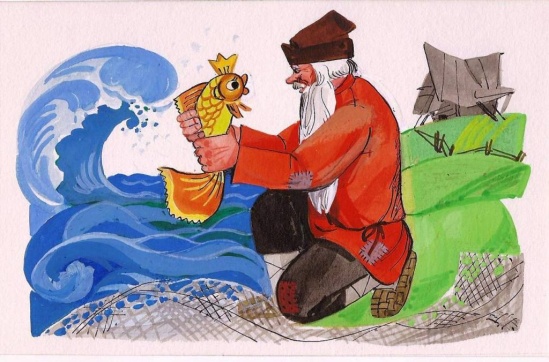 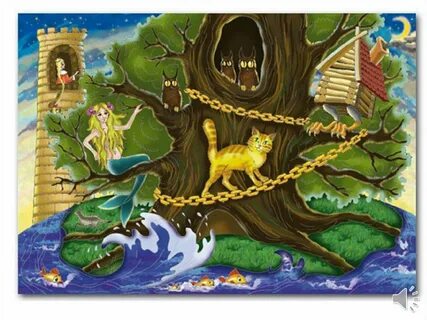 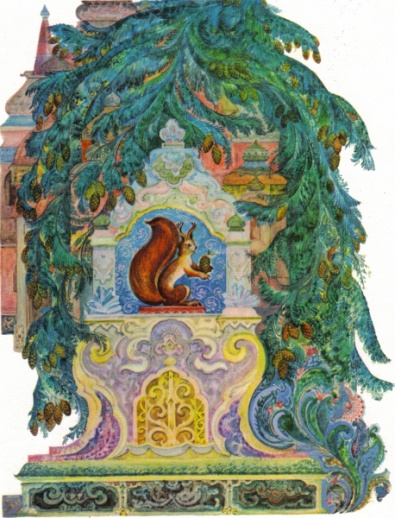 Пещеры – это подземные пустоты. В результате чего они появились?В результате землетрясений.В результате воздействия потока воды.В результате извержения подземных вулканов.Сколько мышц человек использует, когда смеется?1 мышцу.17 мышц.48 мышц.В каком году был изобретен цветной телевизор?В 1910 году.В 1940 году.В 1970 году.Какая выста Эйфелевой башни в Париже?268 метров.320 метров.384 метра.ПРИЛОЖЕНИЕ №5БЛАНК ОТВЕТОВОлимпиада «Занимательные науки»Выполнил_________________________________(Ф И обучающегося)Класс 		Наименование образовательной организации№Ф.И.КлассФ.И.О.руководителя1234512345678910111213141516171819202122